RUNE MAGICRune Magic BackgroundYou can create a wide variety of magical runes. Inscribing a rune takes 10 minutes plus the casting time of the spell to be included. When you create a rune, you can set the caster level at anywhere from the minimum caster level necessary to cast the spell in question and no higher than your own level. When you create a rune, you make any choices that you would normally make when casting the spell.  You must provide any material components or focuses the spell requires. If casting the spell would reduce your XP total, you pay this cost upon beginning the rune in addition to the XP cost for making the rune itself.Inscribing a rune requires a Craft check against a DC of 20 + the level of the spell used. The Craft skill you use is anything appropriate to the task of creating a written symbol on a surface (metalworking, calligraphy, gemcutting, stonecarving, woodcarving, and so on). You paint, draw, or engrave the rune onto a surface and make the check. (Dwarves usually engrave their runes in stone or metal to take advantage of their racial affinity for these items.)If the check fails, the rune is imperfect and cannot hold the spell. The act of writing triggers the prepared spell, whether or not the Craft check is successful, making the spell unavailable for casting until you rest and regain spells. That is, the spell is expended from your currently prepared spells, just as if it had been cast.A rune has a base price of the spell level x caster level x 100 gp (a 0-level spell counts as 1/2 level). You must spend 1/25 of its base price in XP and use up raw materials costing half this base price. A rune's market value equals its base price.To use rune magic, a character must learn the Inscribe Rune feat. Rune magic is strongly tied to the dwarven and giant deities and is thus the province of divine spellcasters. Crafting FeatInscribe Rune (Item Creation) You can tattoo arcane runes upon your weapons, armor, rings, and other gear.Prerequisite: Caster level 3rd.Benefit: You can create runes. Inscribing a rune takes one day for each 1,000 gp in its base price. To inscribe a rune, you must use up raw materials costing half of its base price.Rune Crafting - CalculationsCalculation NotesIf a continuous item has an effect based on a spell with a duration measured in rounds, multiply the cost by 4. If the duration of the spell is 1 minute/level, multiply the cost by 2if the duration is 10 minutes/level, multiply the cost by 1.5 If the spell has a 24-hour duration or greater, divide the cost in half.
An item or tattoo that does not take up one of the spaces on a body cost double. (Does not apply to Runes, but does to Tattoos)Restrictions or LimitationsTattoos are fixed to a body part normally taking up an item slot, if the extra cost is paid (double) the tattoo does not consume an item slot.Rune Magic and Socket Magic currently do not work in tandem on the same item. Only one or the other can exist on an item. Common RunesList to growEffectBase PriceExampleAbility bonus (enhancement)Bonus squared x 1,000 gpBelt of incredible dexterity +2Armor bonus (enhancement)Bonus squared x 1,000 gp+1 chainmailBonus spellSpell level squared x 1,000 gpPearl of powerAC bonus (deflection)Bonus squared x 2,000 gpRing of protection +3AC bonus (other)Bonus squared x 2,500 gpIoun stone (dusty rose prism)Natural armor bonus (enhancement)Bonus squared x 2,000 gpAmulet of natural armor +1Save bonus (resistance)Bonus squared x 1,000 gpCloak of resistance +5Save bonus (other)1Bonus squared x 2,000 gpStone of good luckSkill bonus (competence)Bonus squared x 100 gpCloak of elvenkindSpell resistance10,000 gp per point over SR 12; SR 13 minimumMantle of spell resistanceWeapon bonus (enhancement)Bonus squared x 2,000 gp+1 longswordSpell EffectBase PriceExampleSingle use, spell completionSpell level x caster level x 25 gpScroll of hasteSingle use, use-activatedSpell level x caster level x 50 gpPotion of cure light woundsCommand wordSpell level x caster level x 1,800 gpCape of the mountebankUse-activatedSpell level x caster level x 2,000 gpLantern of revealingContinuousSpell level x caster level x 2,000 x 2 gpRing of Freedom of MovementSpecialBase PriceAdjustment ExampleCharges per dayDivide by (5 divided by charges per day)Boots of teleportationNo space limitation3Multiply entire cost by 2Ioun stoneMultiple different abilitiesMultiply lower item cost by 1.5Helm of brillianceCharged (50 charges)1/2 unlimited use base priceRing of the ramComponentExtra CostExampleArmor, shield, or weaponAdd cost of masterwork item+1 composite longbowSpell has material component costAdd directly into price of item per charge 4Wand of stoneskin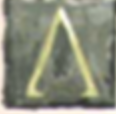 Rune of SpeedDoubles wearers movement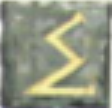 Rune of Might+1 Damage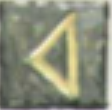 Rune of CleavingAs Feat